POST OVERVIEW:To support the strategic direction of the school in its use of data and the development and maintenance of SIMS and other data handling tools/software. PRINCIPLE RESPONSIBILITIES:To produce reports and analyse data, including examination performance as requested by the Senior Leadership TeamTo provide target setting information and performance reports for the Senior Leadership Team, and external agents such as Ofsted To work with the Senior Leadership Team in setting clear and workable deadlines for data collection and reports.Responsible for SIMS:Take the lead role in the development, maintenance and management of record/information systems.Input of data using SIMs packages to assist with the fully integrated student database.System Manager – maintenance of the school MIS system, set up staff accounts, access rights, attending training courses and training staff internally.Responsible for ensuring that system backups are run.Responsible for the upgrading of the system and issue notification to staff of changes in the modules from each upgrade.  These are quite technical and are currently the responsibility of IT SupportAwareness of external SIMs training and matching this to internal need.Prepare and deliver SIMs training and matching this to internal need.Supervision of data input to ensure accuracy.Setting up of new systems to meet the needs of the Senior Leadership Team, Heads of Year and Faculty Leaders.Responsible for DCSF Statutory Returns – School Census – 3 times per yearProducing a bank of reports for all to use.Reporting on all data held within SIMS.Reporting and solving SIMs software problems – liaising with IT and the County Support team when necessary.  Keep accurate records of all groups in SIMS e.g. PP, LAC and EAL data.Liaise with the Local Authority to ensure data held is accurate and up to date.Liaise with the Assistant Principal/s responsible for the timetable, Heads of Year and Heads of Department to create class lists for the coming academic year.Prepare Sims for the coming academic year and perform student curriculum assignment in SIMs.Prepare weekly Attendance and Achievement Reports.  Liaise with Assistant Principal to produce timetables for the next academic year and assist with timetable changes throughout the academic yearSupport and liaise with the Attendance Officer.Responsible for School Data:Setting up and maintaining SIMs Assessment Manager and 4MatrixDetermine the need for and evaluation of data and detailed reports/information.Provide detailed analysis and evaluation of data/and produce detailed reports/information as required Write, design and produce reports illustrating trends in school data.Liaise with Heads of Departments, Heads of Year and Senior Leaders in producing information to raise student achievement.Be responsible for completion and submission of complex forms, returns etc. to SLT, and to outside agencies e.g. Dept for Education.Provide data to inform parents of individual student progress.Produce detailed analysis of student targets and assessment information to Heads of Department and Senior Leadership Team.Liaise with Examination Officer regarding external/internal data produced from the examination process.Provide analysis of examination results.Provide recommendations on school data collection, methods of analysis and methods of collection.Produce and respond to complex correspondence.Provide organisational and complex administrative support to other staff.Provide organisational and complex advisory support to the Governing Body (if required by the school).Manage complex administrative procedures.Undertake research and obtain information to inform decisions.This job description will be reviewed annually as part of the performance management process and may be subject to amendment or modification at any time after consultation with the post holder. It is not a comprehensive statement of procedures and tasks, but sets out the main expectations of the school in relation to the post holder’s professional responsibilities and duties, including the provision of high quality teaching and learning across the Academy and the pastoral care of the students in their charge. Elements of this job description and changes to it may be negotiated at the request of either the Principal or the incumbent of the post.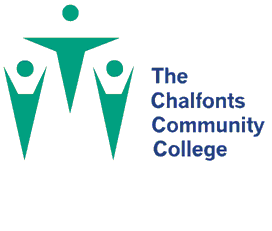 JOB SPECIFICATIONSIMs and Assessment Data ManagerLine Manager:        School Business ManagerResponsible to:      Assistant Principal, Data & Curriculum  Salary: Whilst every effort has been made to explain the main duties and responsibilities of the post, each individual task undertaken may not be identified. It is also expected that the role will develop, working to specific strengths of the successful candidate. The College will endeavour to make any necessary reasonable adjustments to the job and the working environment to enable access to employment opportunities for disabled job applicants or continued employment for any employee who develops a disabling condition. PERSON SPECIFICATIONSIMs and Assessment Data ManagerEssentialDesirableQualifications and experience:Equivalent to at least GCSE Grade C standard or equivalent in English and maths.Experience of successful administration experience to support the day to day operation of an establishment / companyExperience of managing data and maintaining accurate records and filing systemsFurther education qualifications in a related field.Experience of providing high level support in a busy, learning environment.Knowledge and skills:Experience of development, management and operation of administrative systems.Experience of working in a school administration environment.Working knowledge of SIMS.Knowledge of school protocols and proceduresAbility to proficiently use office computer software including word processing, spreadsheet, databases and internet systems.Excellent verbal and written communication skills appropriate to the need to communicate effectively with all stakeholders.Ability to build and form good relationships with students, colleagues and other professionals.A current knowledge and understanding of appropriate education legislation and requirements, for example safer recruitment, safeguarding and exclusions.Personal qualities Team playerAbility to organise and prioritise own workloadWork under pressure and to tight deadlinesFlexibleMeticulously accurate Integrity and honestyCommitment to self-developmentWarmth and a sense of humourEvidence of the stamina required to cope with the demands of the post.Team playerAbility to organise and prioritise own workloadWork under pressure and to tight deadlinesFlexibleMeticulously accurate Integrity and honestyCommitment to self-developmentWarmth and a sense of humourEvidence of the stamina required to cope with the demands of the post.